ПАМЯТКА ДЛЯ РОДИТЕЛЕЙ«Правила чтения книг ребенку»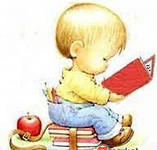 1.Показывайте ребенку, что чтение вслух доставляет вам удовольствие. Не бубните, какбы отбывая давно надоевшую повинность. Малыш это почувствует и утратит интерес к чтению.2. Демонстрируйте ребенку уважение к книге, приучайте его аккуратно обращаться с ней. Он должен знать, что книга  - это не игрушка, не крыша для кукольного домика и не повозка, которую можно возить по комнате. Рассматривайте книгу на столе, осторожно  переворачивайте страницы, после уберите ее на место.3. Во время чтения сохраняйте зрительный контакт с ребенком, чтобы он мог видеть ваше лицо, наблюдать за мимикой, выражением глаз, жестами, так как эти формы проявления чувств дополняют и усиливают впечатления от прочтения. Таким образом, ребенок чувствует, что повествование обращено к нему, а вам видно, какие чувства вызывает у него то, о чем вы читаете.4. Читайте детям неторопливо, но и не монотонно, старайтесь передать музыку ритмической речи. Вы должны тонко чувствовать, в каком ритме и темпе проводить занятие, когда уменьшать или увеличивать драматизм ситуации. Вам потребуются и психологические  способности, чтобы вовремя и точно определить, где остановить сказку (рассказ), и дать возможность ребенку порассуждать по поводу услышанного или предположить, что случится с героями дальше.В процессе чтения очень важно периодически давать ребенку возможность говорить о своих ощущениях, но иногда можно попросить, просто молча «слушать себя». Слово «слушать» означает не только физический слух, но и способность чувствовать, ощущать «внутренние звуки» - это ощущения, которые могут быть разными: от легкости, приятного тепла,  «мурашек» до покалывания, чувства тяжести, неприятных ощущений.5. Играйте голосом: читайте  то быстрее, то медленнее, то громко, то тихо 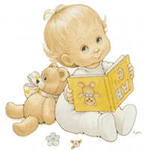 –в зависимости от  содержания текста. Читая малышам, стихи и сказки, старайтесь передать голосом характер персонажей, а также смешную или грустную ситуацию, но не «перебарщивайте». Излишняя драматизация мешает ребенку воспроизводить в воображении нарисованные словами картины.6. Сокращайте текст, если он слишком длинный. В таком случае не надо читать все до конца, ребенок все равно перестает воспринимать услышанное. Коротко перескажите окончание. Однако при пересказе важно не только передать замысел и сюжет, но и сохранить стиль произведения. В процессе рассказывания недопустимы пропуски, затянувшиеся паузы, для этого надо заранее ознакомиться с этим рассказом. Если вы читаете ребенку на ночь, следите, чтобы у истории был счастливый конец.7. Читайте сказки всегда, когда ребенок хочет их слушать. Может быть, для родителей это и скучновато, но для него – нет.8. Читайте малышу вслух каждый день, сделайте из этого любимый семейный ритуал. Непременно продолжайте совместное чтение и тогда, когда ребенок научится читать: ценность хорошей книги зависит во многом от того, как отнесутся к книге родители и найдут ли для нее должное место в своей семейной библиотеке.9. Не уговаривайте послушать, а «соблазняйте» его. Полезная уловка: позвольте ребенку самому выбирать книги.10. С самого раннего детства ребенку необходимо подбирать свою личную библиотеку. Почаще ходите с ним в книжный магазин, библиотеку. Покупать книги следует постепенно, выбирая то, что интересует детей, чтоим понятно, советуясь с воспитателем. Отведите дома уголок для ремонта книг. Оборудование для ремонта: бумага, клей, ножницы, иголка с нитками. Найдите время и помогите чинить книги.11. Читайте вслух или пересказывайте ребенку книги, которые вам самим     нравились в детстве. Прежде чем прочитать ребенку незнакомую вам книгу, попробуйте прочитать ее сами, чтобы направить внимание дошкольника в нужное русло.12. Не отрывайте ребенка от чтения или рассматривания книжки с картинками. Снова и снова привлекайте внимание детей к содержанию книги, картинок, каждый раз раскрывая что-то  новое.     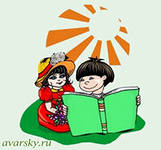 